Resident Budget Consultation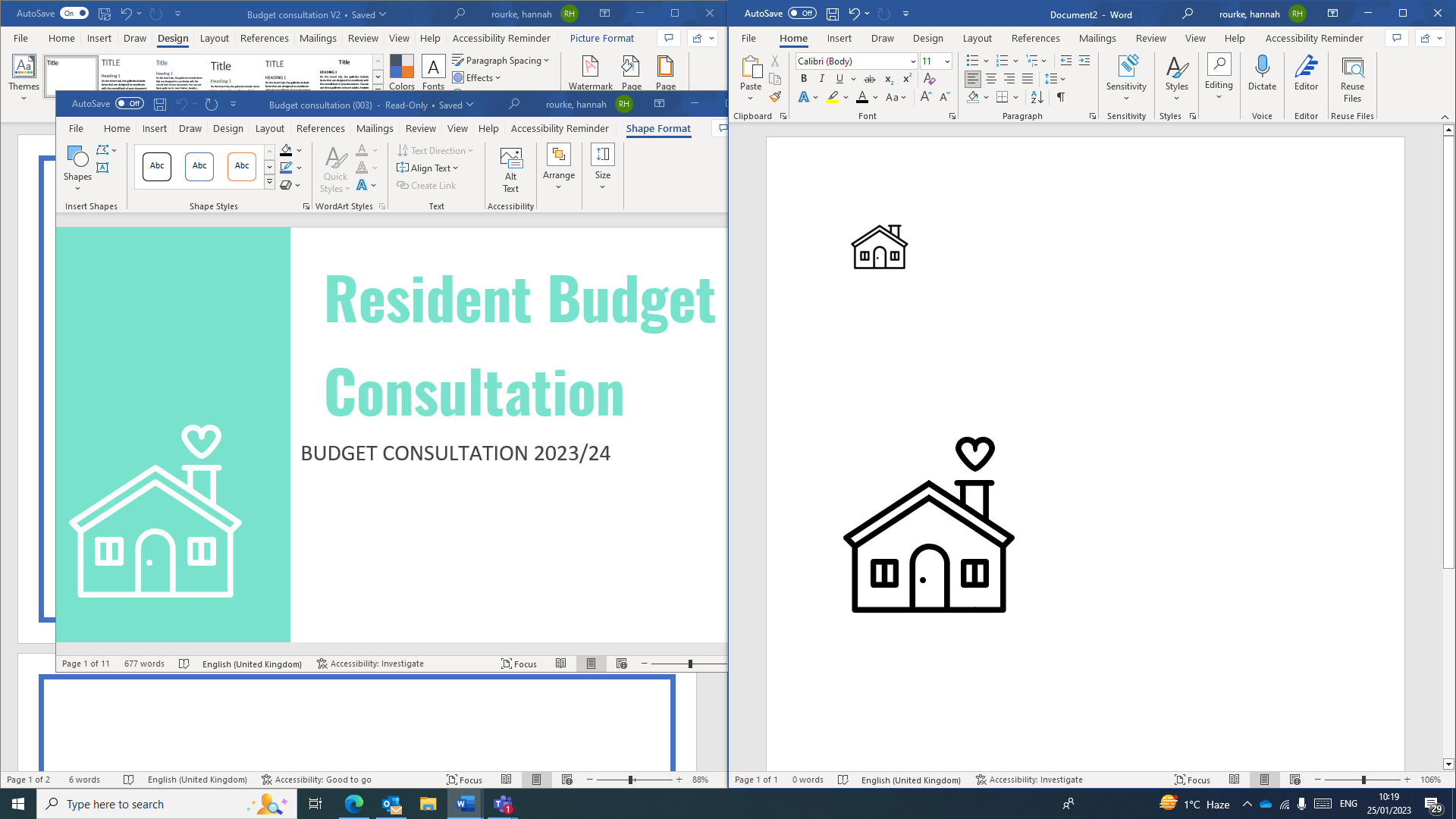 BUDGET CONSULTATION 2023/24Rent Increases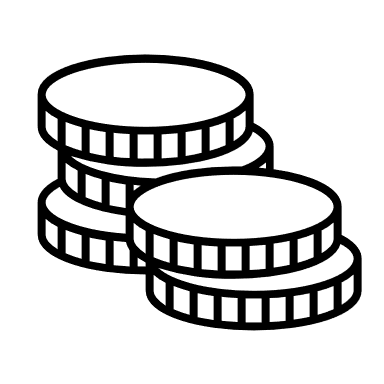 Garage Rents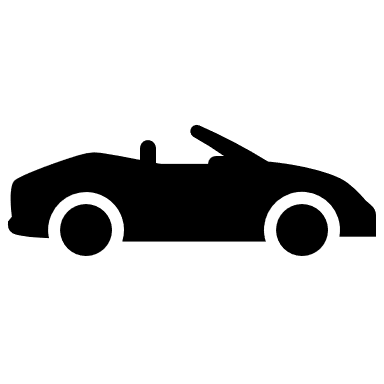 Service ChargesPerformance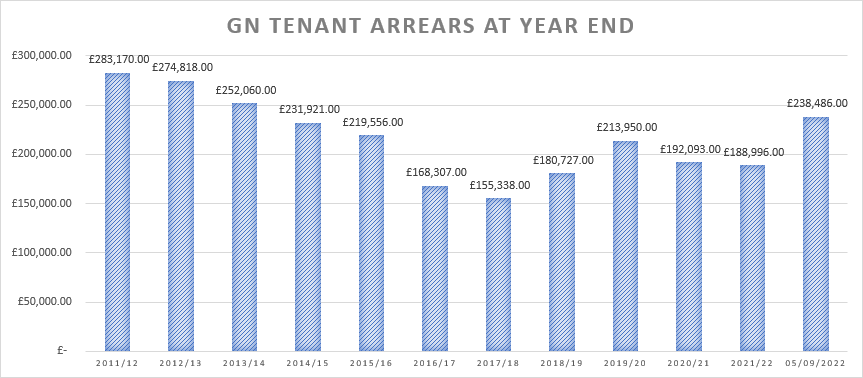 Repairs         Three year Planned and Capital Programme Budget: Three year proposed Capital Programme Funding: Development ProgrammeRegistered providers in Medway delivered 216 homes in 2020/21, 192 homes in 2021/22 with 255 forecasted to be delivered in 2022/23. In addition to this delivery, the Council will aim to increase council owned housing by 1% year on year after projected right to buy sales over the next ten years. The HRA is now looking at bringing forward phases 5 and 6 which once completed, will deliver and additional circa 84 units. Phase 5 consists of two sites with one receiving planning permission and the other currently in the process of application being submitted.  Phase 6 is currently on site and due to complete in 2024. NationwideBenchmarkingAs part of the HRA business plan review, the HRA service took part in a nationwide benchmarking exercise with Housemark, a well-known and respected benchmarking organisation. The purpose was to understand costs and performance levels against other similar sized housing organisations as at year end 2021/22, a summary of results is as follows:Satisfaction with the last repair = 89.75% - top quartile% of Rent collected = 100.61% - top quartile% of current tenant arrears = 1.4% - top quartileAverage re-let time = 28 days – second quartile% Void loss = 1.67% - 2nd quartile% of dwellings with a valid gas safety certificate = 100% - top quartile% of repairs completed at the first visit = 98.3% - top quartile% of repair appointments kept = 99.15% - top quartileASB cases per 1,000 properties = 16.89 – top quartileShare your viewsTenant.participation@medway.gov.uk2021/22 £0002022/23£0002023/24£000Planned Maintenance£5,419£4,975£4,417Disabled Adaptations£200£200£200New Build / Acquisition Programme£0£8,200£8,250Total£5,619£13,375£12,8672021/22£0002022/23£0002023/24£000Major Repairs Reserves£3,608£3,687£3,779Revenue Contribution to Capital£2,011£1,488£838Borrowing£0£5,330£7,250Homes England & S106 Funding£0£0£500Contribution from 1-4-1 RTBCapital Receipts for new build/acquisition programmes£0£2,870£500Total£5,619£13,375£12,867